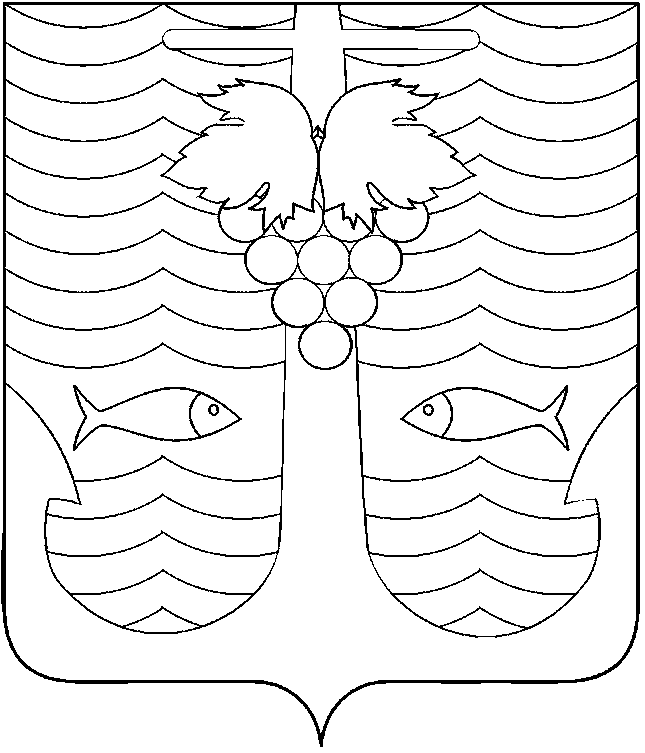 АДМИНИСТРАЦИЯ  ТЕМРЮКСКОГО ГОРОДСКОГО ПОСЕЛЕНИЯТЕМРЮКСКОГО РАЙОНАПОСТАНОВЛЕНИЕот 16. 05. 2017 г.                                                                                            № 593                                                              город Темрюк                     Об утверждении реестра многоквартирных домов расположенных на территории Темрюкского городского поселения Темрюкского района Краснодарского края	В связи с корректировкой информации о многоквартирных                       домах, расположенных на территории Темрюкского  городского поселения Темрюкского района Краснодарского края, п о с т а н о в л я ю:	1. Утвердить реестр многоквартирных домов расположенных на территории Темрюкского городского поселения Темрюкского района Краснодарского края согласно приложению к настоящему постановлению.	2. Постановление администрации Темрюкского городского поселения Темрюкского района от 17 марта 2016 года № 309 «Об утверждении реестра многоквартирных домов на территории Темрюкского городского поселения Темрюкского района Краснодарского края» считать утратившим силу.	3. Ведущему специалисту (по организационным вопросам и взаимодействию со средствами массовой информации) администрации Темрюкского городского поселения Темрюкского района Е.С.Игнатенко обеспечить официальное обнародование настоящего постановления в печатном средстве массовой информации и разместить на официальном сайте администрации Темрюкского городского поселения Темрюкского района в информационно-телекоммуникационной сети «Интернет». 	4. Контроль за выполнением настоящего постановления оставляю за собой. 	5. Постановление вступает в силу со дня его официального обнародования.Исполняющий обязанности главы Темрюкского городского поселения Темрюкского района                                                                             В.Д. Шабалин                                                                                           ПРИЛОЖЕНИЕ                                                                                к постановлению администрации                                                                            Темрюкского городского поселения                                                                     Темрюкского района                                                                     от 16. 05. 2017 г. № 593Исполняющий обязанности главы Темрюкского городского поселения   Темрюкского района                                                                                 В.Д. ШабалинРеестр многоквартирных домовРеестр многоквартирных домовРеестр многоквартирных домовРеестр многоквартирных домовРеестр многоквартирных домоврасположенных на территории Темрюкского городского поселения расположенных на территории Темрюкского городского поселения расположенных на территории Темрюкского городского поселения расположенных на территории Темрюкского городского поселения расположенных на территории Темрюкского городского поселения Темрюкского района Краснодарского краяТемрюкского района Краснодарского краяТемрюкского района Краснодарского краяТемрюкского района Краснодарского краяТемрюкского района Краснодарского края№ п/пУлица№ домаКол-во этажейКол-во квартир12345127 Сентября22216227 Сентября2328327 Сентября2428427 Сентября25224527 Сентября262246Анджиевского365507Анджиевского512128Анджиевского532129Анджиевского36а55010Анджиевского3вК1715211Анджиевского3вК2715212Анджиевского47/155013Анджиевского47/255014Анджиевского47а/к15(6)5015Анджиевского47а/к25(6)4816Анджиевского47а/к35(6)4817Анджиевского55а/131218Анджиевского55а/231219Анджиевского55а/331220Анджиевского55а/432421Анджиевского55а/532422Анджиевского55а/631223Анджиевского55а/731224Анджиевского55к131825Анджиевского55к1732426Анджиевского55к1832427Анджиевского55к193241234528Анджиевского55к231829Анджиевского55к331830Анджиевского55к431831Анджиевского55к532432Анджиевского55к632433Гоголя3059034Гоголя 3254035Горького5159436Декабристов54а32637К.Виноградовой1421738К.Либкнехта657039К.Либкнехта457440К.Маркса14721641К.Маркса14921242К.Маркса15021643К.Маркса15221644К.Маркса15321245К.Маркса15521646К.Маркса2892847К.Маркса281б2848К.Маркса281в2849Калинина721850Калинина5а21851Калинина71/154052Калинина73/121853Калинина97а21854Калинина99/121255Калинина101/154056Калинина101/254057Калинина101/354058Калинина103/121259Калинина105/121160Калинина107/121861Калинина 109/121262Калинина112а54063Калинина112б54064Коллонтай721265Комсомольская ( терр. в/ч 45765)103966Комсомольская ( терр. в/ч 45765)10а3967Красноармейская4121568Кубанская1а32969Кубанская62181234570Ленина162871Ленина3321272Ленина33а21673Ленина34а2874Ленина3521675Ленина3621776Ленина38а52777Ленина402878Ленина422979Ленина4321080Ленина4753081Ленина4855682Ленина542883Ленина6355684Ленина6454085Ленина6655686Ленина6755687Ленина6957088Ленина7159089Ленина7359090Ленина7559091Ленина7759092Ленина7857093Ленина7958094Ленина8159095Ленина8359096Ленина862697Ленина8858098Ленина9057099Ленина92575100Ленина94590101Ленина96585102Ленина98585103Ленина100570104Ленина102575105Ленина176448106Ленина178432107Ленина180446108Макарова1/128109Макарова1/228110Макарова2212111Макарова454012345112Макарова13216113Макарова13/228114Макарова13а28115Мира72б26116Мира155218117Набережная1540118Набережная2540119Набережная3540120Набережная4580121Октябрьская 3224122Октябрьская628123Октябрьская34545124Октябрьская76560125Октябрьская79580126Октябрьская 108225127Октябрьская110590128Октябрьская133530129Октябрьская1355100130Октябрьская173542131Октябрьская175232132Октябрьская 179224133Октябрьская181548134Октябрьская 108а748135Октябрьская 137/1537136Октябрьская137/2545137Октябрьская/Ст. Разина44/27540138Р.Люксембург6а28139Р.Люксембург10а216140Р.Люксембург33б28141Свердлова7432142Свердлова10210143Свердлова10а216144Северная1218145Северная2218146Северная3218147Северная4216148Советская43531149Советская107745150Советская12538151Ст.Разина4428152Степной пер928153Степной пер102812345154Строителей109218155Строителей11128156Строителей113218157Строителей101а218158Строителей103а218159Строителей113а218160Таманская328161Таманская6530162Таманская 105131163Таманская13215164Таманская 16566165Таманская 58564166Таманская56б580167Таманская69г28168Труда3528169Труда110216170Труда112342171Труда116323172Труда118212173Урицкого29557174Холодова17216175Чернышевского26/1590176Чернышевского26г324177Чернышевского26в324178Чернышевского53580179Шевченко27575180Шопена102545181Шопена104545182Шопена106545183Энгельса131218184Энгельса131/1218